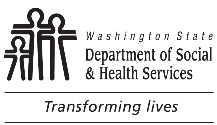 	BEHAVIORAL HEALTH ADMINISTRATION (BHA)	OUTPATIENT COMPETENCY RESTORATION PROGRAM (OCRP)	OCRP Discharge Summary	BEHAVIORAL HEALTH ADMINISTRATION (BHA)	OUTPATIENT COMPETENCY RESTORATION PROGRAM (OCRP)	OCRP Discharge Summary	BEHAVIORAL HEALTH ADMINISTRATION (BHA)	OUTPATIENT COMPETENCY RESTORATION PROGRAM (OCRP)	OCRP Discharge Summary	BEHAVIORAL HEALTH ADMINISTRATION (BHA)	OUTPATIENT COMPETENCY RESTORATION PROGRAM (OCRP)	OCRP Discharge Summary	BEHAVIORAL HEALTH ADMINISTRATION (BHA)	OUTPATIENT COMPETENCY RESTORATION PROGRAM (OCRP)	OCRP Discharge Summary	BEHAVIORAL HEALTH ADMINISTRATION (BHA)	OUTPATIENT COMPETENCY RESTORATION PROGRAM (OCRP)	OCRP Discharge SummaryIdentifying and Contact Information at the Time of Program EndIdentifying and Contact Information at the Time of Program EndIdentifying and Contact Information at the Time of Program EndIdentifying and Contact Information at the Time of Program EndIdentifying and Contact Information at the Time of Program EndIdentifying and Contact Information at the Time of Program EndIdentifying and Contact Information at the Time of Program EndPERSON’S NAMEPERSON’S NAMEPERSON’S NAMEPERSON’S NAMEEMAIL ADDRESSEMAIL ADDRESSPHONE NUMBER (WITH AREA CODE)(     )      CAUSE NUMBER(S)CAUSE NUMBER(S)CAUSE NUMBER(S)CAUSE NUMBER(S)CAUSE NUMBER(S)CAUSE NUMBER(S)CAUSE NUMBER(S)STREET ADDRESS	CITY	STATE	ZIP CODESTREET ADDRESS	CITY	STATE	ZIP CODESTREET ADDRESS	CITY	STATE	ZIP CODESTREET ADDRESS	CITY	STATE	ZIP CODESTREET ADDRESS	CITY	STATE	ZIP CODESTREET ADDRESS	CITY	STATE	ZIP CODESTREET ADDRESS	CITY	STATE	ZIP CODESection 1.  Points of ContactSection 1.  Points of ContactSection 1.  Points of ContactSection 1.  Points of ContactSection 1.  Points of ContactSection 1.  Points of ContactSection 1.  Points of ContactOCRP PROVIDEROCRP PROVIDEROCRP PROVIDEROCRP PROVIDEROCRP PROVIDEROCRP PROVIDERPHONE NUMBER (WITH AREA CODE)(     )      FORENSIC NAVIGATORFORENSIC NAVIGATORFORENSIC NAVIGATORFORENSIC NAVIGATORFORENSIC NAVIGATORFORENSIC NAVIGATORPHONE NUMBER (WITH AREA CODE)(     )      FHARPS PROVIDER OR    N/AFHARPS PROVIDER OR    N/AFHARPS PROVIDER OR    N/AFHARPS PROVIDER OR    N/AFHARPS PROVIDER OR    N/AFHARPS PROVIDER OR    N/APHONE NUMBER (WITH AREA CODE)(     )      FPATH PROVIDER OR    N/AFPATH PROVIDER OR    N/AFPATH PROVIDER OR    N/AFPATH PROVIDER OR    N/AFPATH PROVIDER OR    N/AFPATH PROVIDER OR    N/APHONE NUMBER (WITH AREA CODE)(     )      OUTPATIENT BEHAVIORAL HEALTH PROVIDER AND CASE MANAGER / THERAPISTOUTPATIENT BEHAVIORAL HEALTH PROVIDER AND CASE MANAGER / THERAPISTOUTPATIENT BEHAVIORAL HEALTH PROVIDER AND CASE MANAGER / THERAPISTOUTPATIENT BEHAVIORAL HEALTH PROVIDER AND CASE MANAGER / THERAPISTOUTPATIENT BEHAVIORAL HEALTH PROVIDER AND CASE MANAGER / THERAPISTOUTPATIENT BEHAVIORAL HEALTH PROVIDER AND CASE MANAGER / THERAPISTPHONE NUMBER (WITH AREA CODE)(     )      OUTPATIENT SUBSTANCE USE DISORDER PROVIDER AND CASE MANAGER / THERAPISTOUTPATIENT SUBSTANCE USE DISORDER PROVIDER AND CASE MANAGER / THERAPISTOUTPATIENT SUBSTANCE USE DISORDER PROVIDER AND CASE MANAGER / THERAPISTOUTPATIENT SUBSTANCE USE DISORDER PROVIDER AND CASE MANAGER / THERAPISTOUTPATIENT SUBSTANCE USE DISORDER PROVIDER AND CASE MANAGER / THERAPISTOUTPATIENT SUBSTANCE USE DISORDER PROVIDER AND CASE MANAGER / THERAPISTPHONE NUMBER (WITH AREA CODE)(     )      LEGAL REPRESENTATIVE – DEFENSE COUNSELLEGAL REPRESENTATIVE – DEFENSE COUNSELLEGAL REPRESENTATIVE – DEFENSE COUNSELLEGAL REPRESENTATIVE – DEFENSE COUNSELLEGAL REPRESENTATIVE – DEFENSE COUNSELLEGAL REPRESENTATIVE – DEFENSE COUNSELPHONE NUMBER (WITH AREA CODE)(     )      OTHER SUPPORT / SERVICE PROVIDER AND CONTACT PERSON (PLEASE LIST SUPPORT / SERVICE)OTHER SUPPORT / SERVICE PROVIDER AND CONTACT PERSON (PLEASE LIST SUPPORT / SERVICE)OTHER SUPPORT / SERVICE PROVIDER AND CONTACT PERSON (PLEASE LIST SUPPORT / SERVICE)OTHER SUPPORT / SERVICE PROVIDER AND CONTACT PERSON (PLEASE LIST SUPPORT / SERVICE)OTHER SUPPORT / SERVICE PROVIDER AND CONTACT PERSON (PLEASE LIST SUPPORT / SERVICE)OTHER SUPPORT / SERVICE PROVIDER AND CONTACT PERSON (PLEASE LIST SUPPORT / SERVICE)PHONE NUMBER (WITH AREA CODE)(     )      Section 2.  Treatment SummarySection 2.  Treatment SummarySection 2.  Treatment SummarySection 2.  Treatment SummarySection 2.  Treatment SummarySection 2.  Treatment SummarySection 2.  Treatment SummaryOCR PROGRAM END DATEOCR PROGRAM END DATEOCR PROGRAM END LOCATIONOCR PROGRAM END LOCATIONOCR PROGRAM END LOCATIONOCR PROGRAM END LOCATIONOCR PROGRAM END LOCATIONDIAGNOSIS(ES) AT PROGRAM ENDDIAGNOSIS(ES) AT PROGRAM ENDDIAGNOSIS(ES) AT PROGRAM ENDDIAGNOSIS(ES) AT PROGRAM ENDDIAGNOSIS(ES) AT PROGRAM ENDDIAGNOSIS(ES) AT PROGRAM ENDDIAGNOSIS(ES) AT PROGRAM ENDMEDICATIONS AT PROGRAM ENDMEDICATIONS AT PROGRAM ENDMEDICATIONS AT PROGRAM ENDMEDICATIONS AT PROGRAM ENDMEDICATIONS AT PROGRAM ENDMEDICATIONS AT PROGRAM ENDMEDICATIONS AT PROGRAM ENDREASON FOR DISCHARGE  Charges dismissed	  Found not competent	  Found competent
  Found not restorable	  Return to jail	  Revoked conditions of release
  Inpatient medical care	  Inpatient civil psychiatric care	  Death  Other:       REASON FOR DISCHARGE  Charges dismissed	  Found not competent	  Found competent
  Found not restorable	  Return to jail	  Revoked conditions of release
  Inpatient medical care	  Inpatient civil psychiatric care	  Death  Other:       REASON FOR DISCHARGE  Charges dismissed	  Found not competent	  Found competent
  Found not restorable	  Return to jail	  Revoked conditions of release
  Inpatient medical care	  Inpatient civil psychiatric care	  Death  Other:       REASON FOR DISCHARGE  Charges dismissed	  Found not competent	  Found competent
  Found not restorable	  Return to jail	  Revoked conditions of release
  Inpatient medical care	  Inpatient civil psychiatric care	  Death  Other:       REASON FOR DISCHARGE  Charges dismissed	  Found not competent	  Found competent
  Found not restorable	  Return to jail	  Revoked conditions of release
  Inpatient medical care	  Inpatient civil psychiatric care	  Death  Other:       REASON FOR DISCHARGE  Charges dismissed	  Found not competent	  Found competent
  Found not restorable	  Return to jail	  Revoked conditions of release
  Inpatient medical care	  Inpatient civil psychiatric care	  Death  Other:       REASON FOR DISCHARGE  Charges dismissed	  Found not competent	  Found competent
  Found not restorable	  Return to jail	  Revoked conditions of release
  Inpatient medical care	  Inpatient civil psychiatric care	  Death  Other:       Progress toward Barriers to Competency (list barriers and interventions / progress)Progress toward Barriers to Competency (list barriers and interventions / progress)Progress toward Barriers to Competency (list barriers and interventions / progress)Progress toward Barriers to Competency (list barriers and interventions / progress)Progress toward Barriers to Competency (list barriers and interventions / progress)Progress toward Barriers to Competency (list barriers and interventions / progress)Progress toward Barriers to Competency (list barriers and interventions / progress)Summary of Overall Program ParticipationSummary of Overall Program ParticipationSummary of Overall Program ParticipationSummary of Overall Program ParticipationSummary of Overall Program ParticipationSummary of Overall Program ParticipationSummary of Overall Program ParticipationSection 3.  Follow Up CareSection 3.  Follow Up CareSection 3.  Follow Up CareSection 3.  Follow Up CareSection 3.  Follow Up CareSection 3.  Follow Up CareSection 3.  Follow Up CareOutpatient Behavioral Health ServicesOutpatient Behavioral Health ServicesOutpatient Behavioral Health ServicesOutpatient Behavioral Health ServicesOutpatient Behavioral Health ServicesOutpatient Behavioral Health ServicesOutpatient Behavioral Health ServicesDATE / TIME OF NEXT APPOINTMENTDATE / TIME OF NEXT APPOINTMENTDATE / TIME OF NEXT APPOINTMENTIF NO APPOINTMENT, WHY?IF NO APPOINTMENT, WHY?IF NO APPOINTMENT, WHY?IF NO APPOINTMENT, WHY?STREET ADDRESS	CITY	STATE	ZIP CODESTREET ADDRESS	CITY	STATE	ZIP CODESTREET ADDRESS	CITY	STATE	ZIP CODESTREET ADDRESS	CITY	STATE	ZIP CODESTREET ADDRESS	CITY	STATE	ZIP CODESTREET ADDRESS	CITY	STATE	ZIP CODESTREET ADDRESS	CITY	STATE	ZIP CODECOMMENTSCOMMENTSCOMMENTSCOMMENTSCOMMENTSCOMMENTSCOMMENTSSubstance Use Disorder ServicesSubstance Use Disorder ServicesSubstance Use Disorder ServicesSubstance Use Disorder ServicesSubstance Use Disorder ServicesSubstance Use Disorder ServicesSubstance Use Disorder ServicesDATE / TIME OF NEXT APPOINTMENTDATE / TIME OF NEXT APPOINTMENTDATE / TIME OF NEXT APPOINTMENTIF NO APPOINTMENT, WHY?IF NO APPOINTMENT, WHY?IF NO APPOINTMENT, WHY?IF NO APPOINTMENT, WHY?STREET ADDRESS OF APPOINTMENT	CITY	STATE	ZIP CODESTREET ADDRESS OF APPOINTMENT	CITY	STATE	ZIP CODESTREET ADDRESS OF APPOINTMENT	CITY	STATE	ZIP CODESTREET ADDRESS OF APPOINTMENT	CITY	STATE	ZIP CODESTREET ADDRESS OF APPOINTMENT	CITY	STATE	ZIP CODESTREET ADDRESS OF APPOINTMENT	CITY	STATE	ZIP CODESTREET ADDRESS OF APPOINTMENT	CITY	STATE	ZIP CODECOMMENTSCOMMENTSCOMMENTSCOMMENTSCOMMENTSCOMMENTSCOMMENTSOther Appointment (medical, legal, vocational, educational, day program, language, etc.)Other Appointment (medical, legal, vocational, educational, day program, language, etc.)Other Appointment (medical, legal, vocational, educational, day program, language, etc.)Other Appointment (medical, legal, vocational, educational, day program, language, etc.)Other Appointment (medical, legal, vocational, educational, day program, language, etc.)Other Appointment (medical, legal, vocational, educational, day program, language, etc.)Other Appointment (medical, legal, vocational, educational, day program, language, etc.)PROVIDER AND CONTACT PERSONPROVIDER AND CONTACT PERSONPROVIDER AND CONTACT PERSONPROVIDER AND CONTACT PERSONPROVIDER AND CONTACT PERSONPROVIDER AND CONTACT PERSONPHONE NUMBER (WITH AREA CODE)(     )      EMAIL ADDRESSEMAIL ADDRESSEMAIL ADDRESSEMAIL ADDRESSEMAIL ADDRESSEMAIL ADDRESSEMAIL ADDRESSTYPE OF SERVICETYPE OF SERVICETYPE OF SERVICETYPE OF SERVICETYPE OF SERVICETYPE OF SERVICETYPE OF SERVICEDATE / TIME OF NEXT APPOINTMENTDATE / TIME OF NEXT APPOINTMENTDATE / TIME OF NEXT APPOINTMENTIF NO APPOINTMENT, WHY?IF NO APPOINTMENT, WHY?IF NO APPOINTMENT, WHY?IF NO APPOINTMENT, WHY?STREET ADDRESS OF APPOINTMENT	CITY	STATE	ZIP CODESTREET ADDRESS OF APPOINTMENT	CITY	STATE	ZIP CODESTREET ADDRESS OF APPOINTMENT	CITY	STATE	ZIP CODESTREET ADDRESS OF APPOINTMENT	CITY	STATE	ZIP CODESTREET ADDRESS OF APPOINTMENT	CITY	STATE	ZIP CODESTREET ADDRESS OF APPOINTMENT	CITY	STATE	ZIP CODESTREET ADDRESS OF APPOINTMENT	CITY	STATE	ZIP CODECOMMENTSCOMMENTSCOMMENTSCOMMENTSCOMMENTSCOMMENTSCOMMENTSOther Appointment (medical, legal, vocational, educational, day program, language, etc.)Other Appointment (medical, legal, vocational, educational, day program, language, etc.)Other Appointment (medical, legal, vocational, educational, day program, language, etc.)Other Appointment (medical, legal, vocational, educational, day program, language, etc.)Other Appointment (medical, legal, vocational, educational, day program, language, etc.)Other Appointment (medical, legal, vocational, educational, day program, language, etc.)Other Appointment (medical, legal, vocational, educational, day program, language, etc.)PROVIDER AND CONTACT PERSONPROVIDER AND CONTACT PERSONPROVIDER AND CONTACT PERSONPROVIDER AND CONTACT PERSONPROVIDER AND CONTACT PERSONPROVIDER AND CONTACT PERSONPHONE NUMBER (WITH AREA CODE)(     )      EMAIL ADDRESSEMAIL ADDRESSEMAIL ADDRESSEMAIL ADDRESSEMAIL ADDRESSEMAIL ADDRESSEMAIL ADDRESSTYPE OF SERVICETYPE OF SERVICETYPE OF SERVICETYPE OF SERVICETYPE OF SERVICETYPE OF SERVICETYPE OF SERVICEDATE / TIME OF NEXT APPOINTMENTDATE / TIME OF NEXT APPOINTMENTDATE / TIME OF NEXT APPOINTMENTIF NO APPOINTMENT, WHY?IF NO APPOINTMENT, WHY?IF NO APPOINTMENT, WHY?IF NO APPOINTMENT, WHY?STREET ADDRESS OF APPOINTMENT	CITY	STATE	ZIP CODESTREET ADDRESS OF APPOINTMENT	CITY	STATE	ZIP CODESTREET ADDRESS OF APPOINTMENT	CITY	STATE	ZIP CODESTREET ADDRESS OF APPOINTMENT	CITY	STATE	ZIP CODESTREET ADDRESS OF APPOINTMENT	CITY	STATE	ZIP CODESTREET ADDRESS OF APPOINTMENT	CITY	STATE	ZIP CODESTREET ADDRESS OF APPOINTMENT	CITY	STATE	ZIP CODECOMMENTSCOMMENTSCOMMENTSCOMMENTSCOMMENTSCOMMENTSCOMMENTSPERSON COMPLETING FORMPERSON COMPLETING FORMPERSON COMPLETING FORMPERSON COMPLETING FORMPERSON COMPLETING FORMDATE FORM COMPLETEDDATE FORM COMPLETED